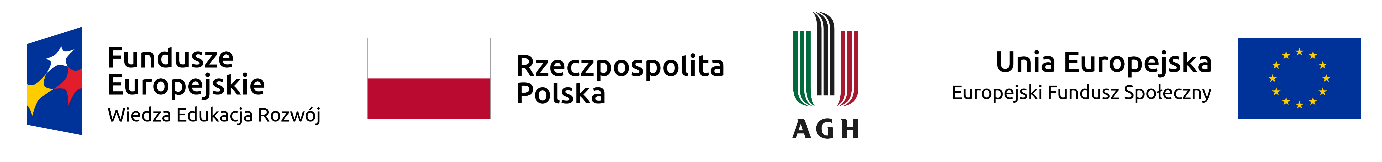 ZGODA NA UDZIAŁ W  ZAJĘCIACH DYDAKTYCZNYCHrealizowanych w ramach projektu „Zintegrowany Program Rozwoju Akademii Górniczo-Hutniczej w Krakowie”, nr POWR.03.05.00-00-Z307/17-00Wyrażam zgodę na udział w zajęciach dydaktycznych realizowanych przez Wydział ………………………………………………….. AGH, na kierunku/specjalności…………………………………………., realizowanych w ramach projektu „Zintegrowany Program Rozwoju Akademii Górniczo-Hutniczej w Krakowie”, współfinansowanego przez Unię Europejską w ramach Europejskiego Funduszu Społecznego, działanie 3.5 Kompleksowe programy szkół wyższych, Program Operacyjny Wiedza Edukacja Rozwój, nr projektu: POWR.03.05.00-00-Z307/17-00; Kraków, dnia……………………………………                                                                                                           …………………………………………………………….                                                                                                                             Czytelny podpisZałączniki:Załącznik nr 1 Dane uczestnika Projektu Załącznik nr 2 Oświadczenie o zgodzie na monitorowanie losów zawodowych po ukończeniu studiówZałącznik nr 3 Oświadczenie uczestnika Projektu (obowiązek informacyjny realizowany w związku z art. 13 i art. 14  Rozporządzenia Parlamentu Europejskiego i Rady (UE) 2016/679)